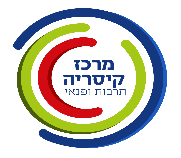 טופס רישום להתנדבותפרטים אישים:שם פרטי_______________      שם משפחה _________________תאריך לידה _____________	 מס' ת. זהות __________________כתובת ______________________________________________טלפון בית ________________ נייד_________________________מצב משפחתי _____________   השכלה______________________עיסוק: (נוכחי או לפני פרישה)משלח יד __________________________________________מקום עבודה נוכחי ____________________________________תפקיד_____________________________________________פנאי:תחביבים __________________________________________ניסיון עבר בהתנדבות__________________________________כישרונות ייחודיים ____________________________________התעניינות בהתנדבות:מדוע פנית להתנדב אצלינו?______________________________מהן ציפיותיך מההתנדבות? ______________________________לאילו אוכלוסיות ברצונך לסייע בהתנדבות?_____________________האם יש תחומי התנדבות שמעניינים אותך במיוחד?________________בממוצע, לכמה שעות בשבוע אתה יכול להתחייב?_________________מהן השעות/הימים שעדיפים עליך?___________________________לאיזו תקופת זמן חשבת להתנדב?____________________________תודה על שיתוף הפעולה